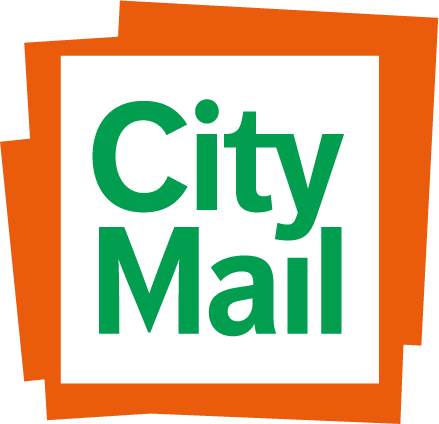 Transport till CityMail med Bring Express via hubben i Jönköping.För vidare transport tillStockholmBLP